ОТЧЁТо работе кабинета «АНТИНАРКО» и  о проведенных внеклассных мероприятиях по профилактике употребления табачных изделий, алкогольных напитков, наркотических веществ в ГБПОУ КК «КТЭК»  за январь 2017-18 учебного года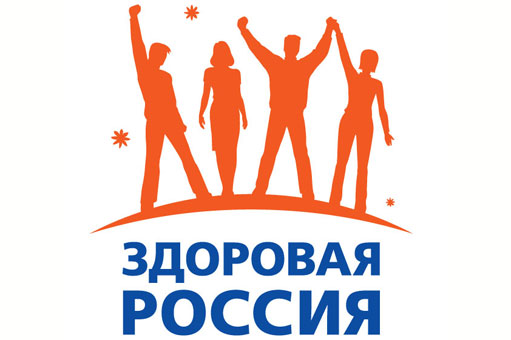 Профилактика употребления табака, алкогольных напитков, наркотических веществ обучающимися ГБПОУ КК «КТЭК» осуществляется на основе:Комплексной программы по профилактике правонарушений и употребления подростками алкоголя, психоактивных и наркотических веществ на 2017-18 учебный годПлана работы кабинета «АНТИНАРКО» на январь 2017-18 учебный годПлана работы ЦМК «Воспитание» на январь 2017-18 учебный годПлана воспитательной работы в учебной группе22 января 2018 г.Обучающая лекция «Как создать крепкую счастливую семью» с участием специалистов общественной организации «Кубань без наркотиков» С.А. Муренко и М.Ю. Липатова для обучающихся, проживающих в общежитие.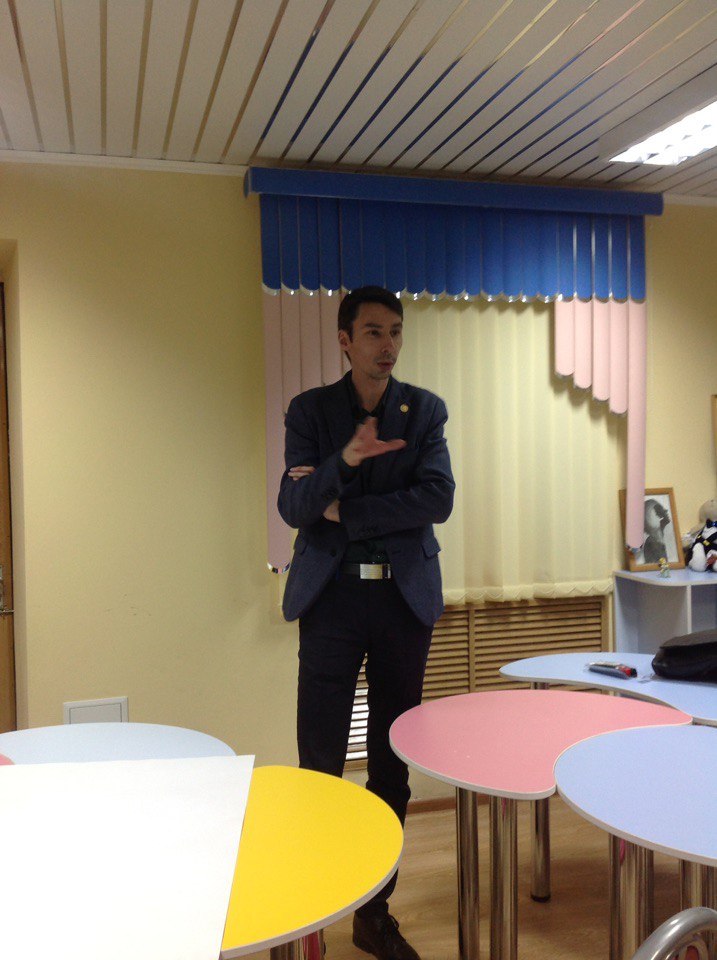 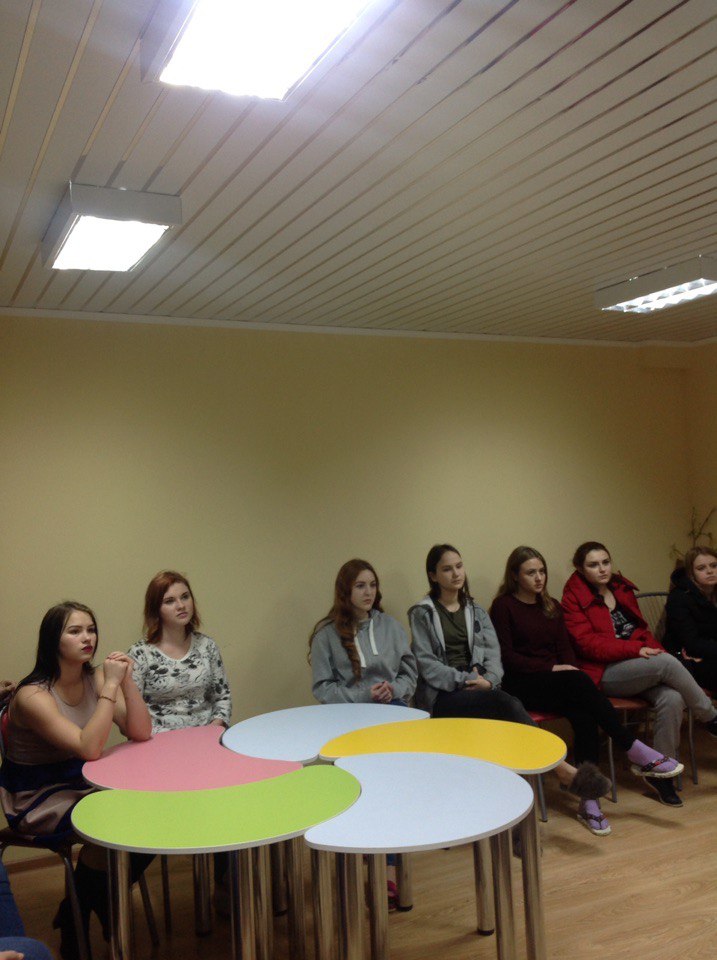 24 января 2018 г.Профилактическое мероприятие «Кубань вне зависимости» с демонстрацией видеоролика антинаркотической направленности с участием сотрудников ГБУЗ Наркологический диспансер: специалиста по социальной работе Н.П. Исаевой и медицинского психолога А.А. Герасимовой  для групп 17.03,16.12,16.04 и обучающихся «группы риска» в актовом зале и каб.№3 на территории ул. Дмитриевская дамба,3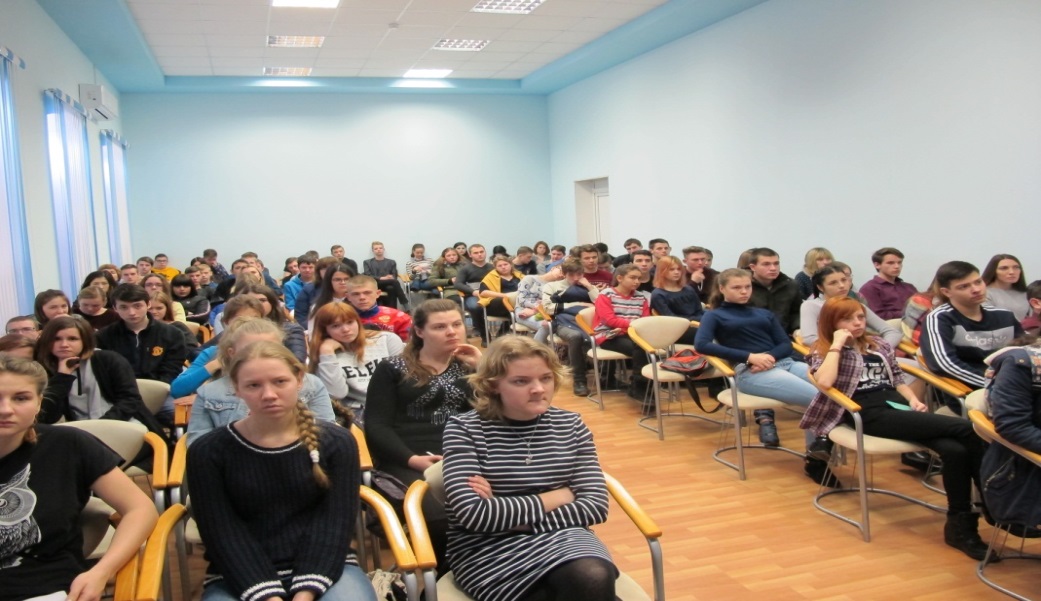 25 января 2018 г.Профилактическая беседа «Ответственное отцовство» с участием специалистов по социальной работе ГБУЗ Наркологический диспансер МЗ КК О.В. Бабенко для юношей 1-2 курсов.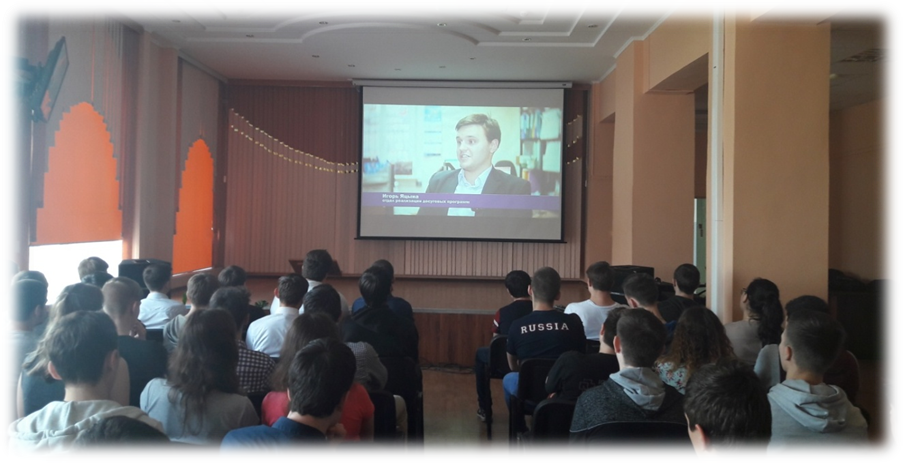 30 января 2018г.Лекция «Вся правда о наркотиках» с участием специалистов общественного движения «Кубань без наркотиков» М.Ю. Липатова и С.А. Муренко в каб.33 на территории ул.Бабушкина,307,для группы 301 Б и обучающихся «группы риска».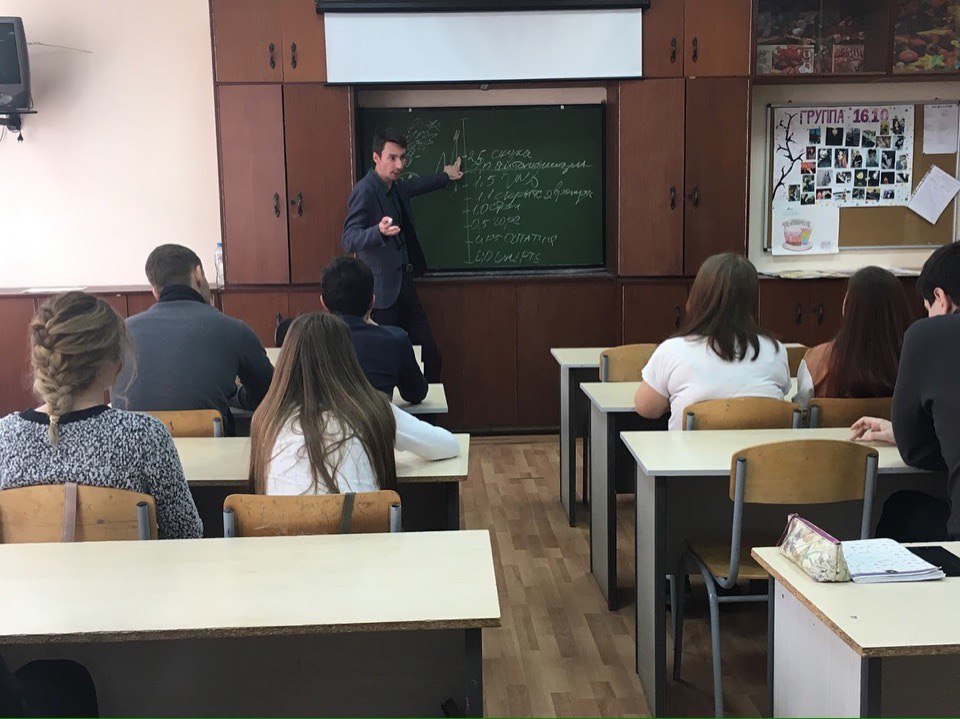 